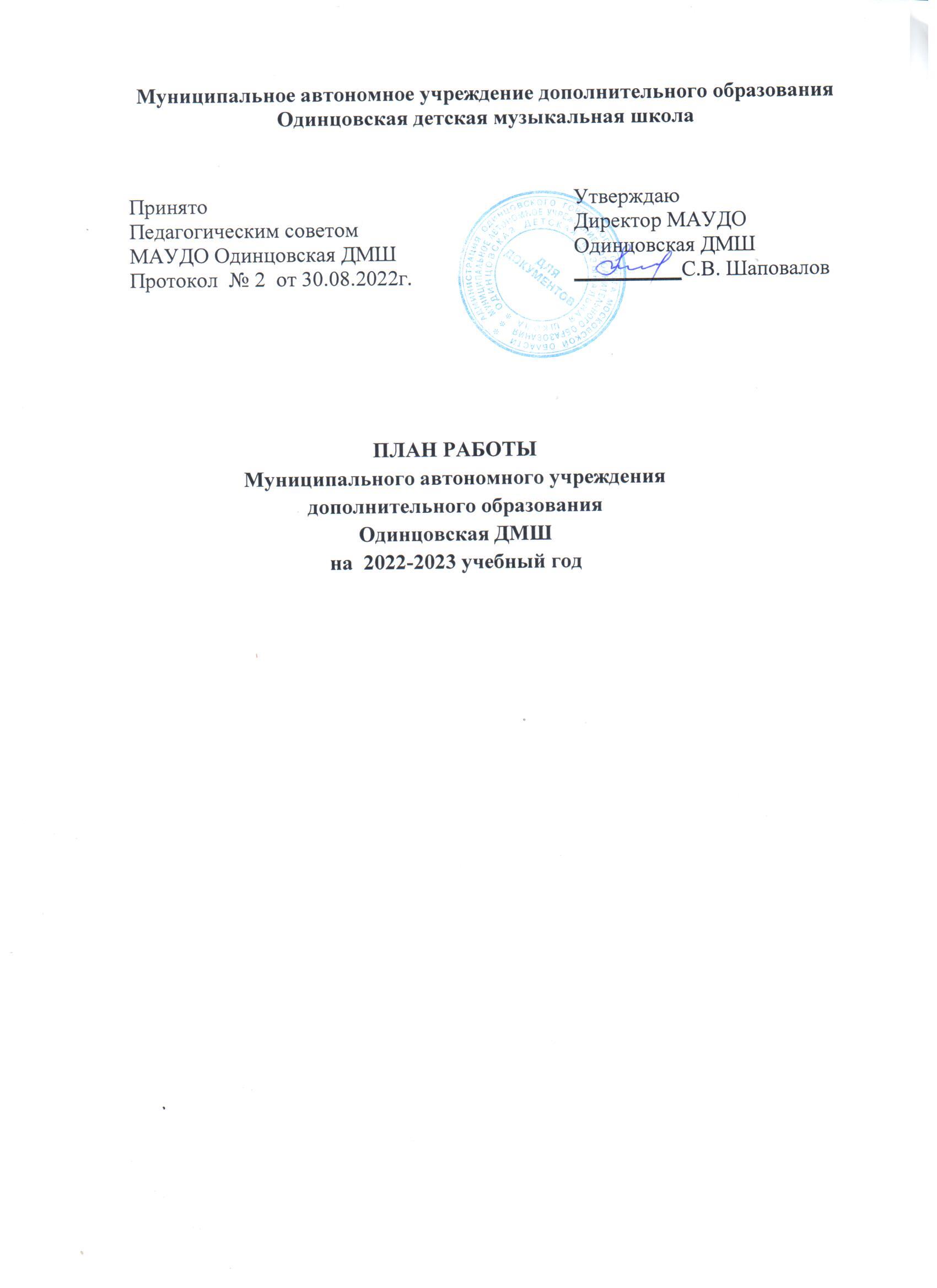 1. Информационно-аналитическая справкаМуниципальное  автономное  учреждение  дополнительного образования Одинцовская детская музыкальная школа  создана  в 1967году Распоряжением Московского областного  совета  народных депутатов  № 915-р. от 30.06.1967г.Юридический и фактический  адрес: 143007, Московская область, город Одинцово,  ул. Советская, дом 26.Телефон/ факс-  8 495- 593-01-45.E-mail – odinmuz@mail.ru. Сайт – www. odinmuz.ruОрганизационно - правовая форма  учреждения - муниципальное автономное учреждение.Статус образовательного учреждения – юридическое лицо.Тип учреждения -  учреждение дополнительного образования.Вид учреждения – детская музыкальная школа.Учредитель – Администрация Одинцовского городского округа Московской области. Находится в ведении Комитета по культуре Администрации Одинцовского городского округа Московской области.Организация образовательного процесса регламентируется учебным планом, календарным учебным графиком, расписанием учебных занятий.Режим работы школы: обучение организовано в 2 смены.  Школа работает в условиях  шестидневной  рабочей недели. Продолжительность  уроков 40 мин.,  в группах  раннего музыкального развития продолжительность уроков – 30 мин.  Реализуемые образовательные программы: Дополнительная общеразвивающая общеобразовательная программа «Основы музыкального искусства» (Фортепиано, Струнные инструменты, Народные инструменты, Духовые и ударные инструменты, Сольное пение, Электронные музыкальные инструменты, Хоровое пение, Музыкальный фольклор). Нормативный срок обучения – 5 лет.Дополнительная общеразвивающая общеобразовательная программа «Основы музыкального искусства» (Фортепиано, Струнные инструменты, Народные инструменты, Духовые и ударные инструменты, Сольное пение, Электронные музыкальные инструменты, Хоровое пение, Музыкальный фольклор). Нормативный срок обучения – 7 лет.Дополнительная общеразвивающая общеобразовательная программа «Раннее музыкальное развитие». Нормативный срок обучения – 3 года.Дополнительная предпрофессиональная общеобразовательная программа в области музыкального искусства «Фортепиано», «Народные инструменты», «Духовые и ударные инструменты», «Струнные инструменты», «Хоровое пение». Нормативный  срок обучения – 8 лет.Дополнительная общеобразовательная предпрофессиональная программа в области музыкального искусства «Народные инструменты», «Духовые и ударные инструменты». Нормативный срок обучения – 5 лет.Материально- техническая база школы:Общая площадь здания - 1400 кв.м.Количество учебных  классов - 32 Библиотечный фонд – 739 экземпляров нотной, методической  и справочной литературы.В 2021-2022 учебном году в школе обучалось  570  обучающихся на бюджетном отделении и 245 обучающегося на отделении платных образовательных услуг. Образовательные программы  реализуются  в полном объеме, 100%  обучающихся  переведены в следующий класс. В средние специальные и высшие профильные учебные заведения в 2022 году поступило 3 человека. 2. Цели и задачи школы на 2022-2023 учебный год.Тема 2022-2023 учебного года: «Формирование мотивации обучения как элемент педагогической культуры»Цель: Внедрение эффективных форм работы преподавателей по повышению мотивации учащихся к обучению искусству, наметить пути совершенствования работы в этом направлении Задачи:  анализ педагогической деятельности преподавателей ДМШ в создании условий мотивации к обучению учащихся;выявление наиболее эффективных форм и методов, направленных на повышение мотивации учащихся ДМШ;продолжить работу по внедрению инновационных педагогических технологий в учебно-воспитательный процесс с целью обеспечения качества дополнительного образования обучающихся с учетом их творческих способностей, психолого- педагогических особенностей и современных требований согласно ФГТ, предъявляемым к дополнительным предпрофессиональным общеобразовательным программам в области музыкального искусства;активизировать работу по созданию условий для развития профессиональной и ИКТ – компетенции педагогического коллектива как основы организации качественного дополнительного музыкального образования;направить методическую работу преподавателей на создание и последующее рецензирование новых дополнительных общеразвивающих рабочих программ, отвечающих постоянно меняющимся условиям обучения и рекомендациям по организации образовательной и методической деятельности при реализации общеразвивающих программ в области искусств;внедрять в учебный процесс новые инновационные приемы, технологии и новые формы для создания условий и для большей заинтересованности обучающихся при изучении теоретических предметов;активизировать творческую активность обучающихся, участие в конкурсах, олимпиадах, фестивалях разных уровней;повышать профессиональное мастерство, технологическую, методологическую и методическую компетентность педагогического коллектива школы через их непрерывное самообразование, участие в мастер-классах, семинарах, курсах повышения квалификации, конкурсах, творческих мероприятиях для обеспечения планируемых результатов образования и достижений обучающихся;организация содержательного досуга через концертно - просветительскую деятельность.3. Организационно - управленческая деятельность4. Учебно-воспитательная, методическая, концертно-просветительская работа  Отдел  фортепианоТеоретический отделСтрунно – смычковый отделОтдел  струнных народных  инструментовОтдел  клавишных народных инструментовОтдел духовых и ударных инструментовОтдел  классической гитарыВокально-хоровой отдел Мероприятия СрокиОтветственныеУкомплектовать школупедагогическими кадрамидо 31.08. 2022Директор школыОзнакомить вновь принятых  преподавателей с локальными актами и Уставом школыдо 01.09.2022Директор школыСекретарьОсмотр  школы по  готовности  кначалу учебного годадо 15.08.2022Директор школыЗам.директора по АХЧСогласовать и подготовить  к утверждению календарно-тематические планы до 30.08.2022Зам.директора поУВРСоставление расписания занятий до 01.09.2022Зам.директора поУВРСоставление тарификациидо 05.09.2022Зам.директора по УВРОбновление информации на школьном сайтепостоянноКаменская С.С.Работа с нормативными документами по вопросам образования. Доведение информации до коллектива школыпостоянноДиректор школыЗаместители директора Заседание  методического совета: «Совершенствование методической работы школы»октябрьПредседатель Методического совета школыШкольные туры  предметных конкурсовянварь-февральЗам.директора по УВРЗаседание  методического совета: Подведение итогов  работы за I полугодиедекабрьЗам.директора по УВРПроведение Дня открытых двереймайЗам. директора по УВРУчастие в  районном конкурсе«Одаренные дети Подмосковья»февраль-март Зам.директора по УВРЗаседание  методического совета: Анализ работы преподавателей по темам самообразования январь Зам.директора по УВР Обновление базы данных  регламентирующих документов январь Зам. директора по УВРПланирование наполняемости школы на новый учебный годфевраль Директор школыЗаседание  методического совета: Подготовительная работа к проведению выпускных экзаменовмарт  Зам.директора по УВРЗаседание  методического совета: Подведение итогов  работы за II полугодиемай Зам.директора по УВРАнализ работы школы в 2022-2021 учебном году и планирование работы на 2023-2024 уч.годмай Директор, заместители директора Педагогические советы:1) Проблемно-ориентированный анализ деятельности МАУДО Одинцовской ДМШ за 2021-2022 учебный год по материалам самообследования и годового отчета о работе школы.Утверждение плана работы ДМШ на 2022-2023 учебный год.Утверждение локальных актов школы.Утверждение учебных планов, образовательных программ.2) «Формы и методы повышения мотивации учащихся: традиции и инновации».Об организации образовательного процесса, результатах адаптации первоклассников.Анализ учебной, методической и внеклассной работы по итогам 1 триместра.3) «Эффективный урок – стимул к успеху ученика и преподавателя».Об итогах учебной, концертной и конкурсной деятельности школы за 1 полугодие.4) Итоги работы учебного года, анализ работы ДМШ:Об оценке качества обучения учащихся по общеразвивающим и предпрофессиональным общеобразовательным программам по итогам учебного года.О результатах работы педагогического коллектива над единой методической темой.Анализ концертной, воспитательной, конкурсной деятельности учащихся и преподавателей в текущем учебном году.О планировании деятельности школы на 2023-2024 учебный год.августноябрьянварьиюньДиректорДиректор Директор ДиректорЗаседания  Совета   школы:Согласование (утверждение) локальных актов школы в соответствии с установленной компетенцией.Содействие созданию в общеобразовательном учреждении эффективных условий организации образовательного процесса.Утверждение отчета о самообследовании за 2022 год. Анализ успеваемости. Текущие вопросы.Итоги работы  за 2022-2023 учебный год.Задачи   на новый учебный год. августноябрьапрельмай ДиректорЧлены Совета школыДиректорЧлены Совета школыДиректорЧлены Совета школыДиректорЧлены Совета школыПроизводственные собрания:  Подготовка учреждения к новому учебному годуОрганизация производственный контроля засоблюдением санитарных правил ивыполнением санитарно-противоэпидемических мероприятий в школе:Подведение итогов  работы  школы за учебный  год. Отчеты по ПФХ деятельности.Планирование работы школы  на новый учебный год.август    декабрь  май         ДиректорДиректорДиректорРодительские собрания:1. Общешкольные родительские собрания первоклассников.2. «Основные задачи организации образовательного процесса в 2022-2022 учебном году»3. Общешкольное родительское собрание «Роль дополнительного образования в организации свободного времени ребенка»   4. «Взаимодействие семьи и школы по повышению уровня качества знаний»СентябрьоктябрьянварьапрельДиректорДиректорЗам. директора по УВРДиректорМероприятиеДатаОтветственныйУчебная работаУчебная работаУчебная работаУтверждение индивидуальных планов учащихся на I полугодие 2022-2023 уч. г. Утверждение индивидуальных планов учащихся на II полугодие 2022-2023 уч. г.до 19.09.2022 г.до 23.01.2022 г.Зав.отделомТехнический зачет: гаммы по утвержденным требованиям ДПОП 3/8-7/8октябрьЗав.отделомКонкурс этюдов 1/8-7/8 ДПОП27.10.2022 г.Зав.отделом1-е прослушивание выпускников 8/8Декабрь 2022 г.Зав.отделомКонтрольные уроки по ансамблю.Декабрь 2022 г.Зав.отделомНовогодний праздничный концерт фортепианного отдела «Картинки с выставки».Декабрь 2022 г.Зав.отделомШкольный конкурс «Первые успехи»февраль 2023 г.Зав.отделомТехнический зачет:Утвержденные гаммы, чтение с лиса, транспонирование – 3/8-7/8Март 2023 г.Зав.отделом2-e прослушивание выпускников: 8/8Март 2023 г.Зав.отделомАкадемический концерт: 1/8 – 7/8 ДПОПМарт 2023 г.Зав.отделомКонкурс «Волшебные клавиши» по общему фортепиано.Апрель 2023 г.Зав.отделом общего фортепианоЗачет по ансамблюАпрель 2023 г.Зав.отделом3-е прослушивание выпускников в зале 8/8Апрель 2023 г.Зав.отделомПрослушивание обучающихся РМР группа «МИ»Апрель 2023 г.Зав.отделомАкадемический концерт (итоговый переводной экзамен) 1/8 – 7/8 ДОППМай 2023 г.Зав.отделомВыпускной экзамен: 8/8Май 2023 г.Зав.отделомОтчетный концерт фортепианного отделаАпрель 2023 г.Зав.отделомМетодическая работаТема 2022-2023 учебного года: «Крупная форма в классе фортепиано, как способ формирования музыкального мышления пианиста»Методическая работаТема 2022-2023 учебного года: «Крупная форма в классе фортепиано, как способ формирования музыкального мышления пианиста»Методическая работаТема 2022-2023 учебного года: «Крупная форма в классе фортепиано, как способ формирования музыкального мышления пианиста»Заседание отдела: утверждение плана работы на 2022-2023 учебный год.30 августа 2022 г.Зав.отделом Заседание отдела: План реализации мероприятий на тему года фортепианного отдела: «Крупная форма в классе фортепиано, как способ формирования музыкального мышления пианиста»Ноябрь 2022 г. Зав.отделом Заседание отдела: итоги учебной и концертной деятельности фортепианного отдела за I полугодие.Январь 2023 г. Зав.отделом школыЗаседания отдела: методические доклады с показом учащихся, открытые уроки преподавателей фортепианного отдела ОДМШ Март-апрель 2023 г. Зав.отделом Заседание отдела: итоги учебной, методической, внеклассной работы за 2022-2023 учебный год.Июнь 2023 г.Зав.отделом Внеклассная, концертно-просветительская работаВнеклассная, концертно-просветительская работаВнеклассная, концертно-просветительская работа«Новогодние посиделки» родительские собрания с праздничными концертами учащихся. с 15 по 29 декабря 2022Зав.отделомУчастие фортепианного отдела в концертах Детской филармонии «Музыкальная мозаика».в течение годаЗав.отделом Участие фортепианного отдела в концертах «Клуба любителей музыки».в течение годаЗав.отделом Концерты в общеобразовательных школах и детских садах «Классическую музыку в детские сады».в течение годаЗав.отделом Посещение учащимися и преподавателями концертов, выставок.в течение годаПреподаватели отделаМероприятие ДатаОтветственныйЗаседание отдела «Планирование работы на текущий учебный год»Сентябрь 2022Зав. отделомПодготовка и проведение Лекции-концерта «Родные напевы» для учащихся общеобразовательных школ г. ОдинцовоОктябрь 2022Зав. отделомПроведение контрольных уроков за 1 триместрНоябрь 2022Зав. отделомУчастие в круглом столе «Методика проведения выпускных экзаменов по музыкальной литературе»Ноябрь 2022Зав. отделомОлимпиада по сольфеджио в рамках школьного конкурса «Первые успехи»Декабрь 2022Зав. отделомЗаседание отдела «Работа над экзаменационными билетами по сольфеджио, экзаменационными заданиями по муз.литературе»Декабрь 2022Зав. отделомРазработка и подготовка методического материала (конкурсных заданий) для Межзональной олимпиады по сольфеджио в Лесногородской ДШИ.Январь 2023Зав. отделомУчастие в Межзональной олимпиаде по сольфеджио в Лесногородской ДШИФевраль 2023Зав. отделомУчастие в Межзональной теоретической олимпиаде «Виват,сольфеджио», г. КраснознаменскФевраль 2023Зав. отделомПроведение контрольных уроков за 2 триместрФевраль 2023Зав. отделомУчастие в олимпиаде «Творцы и таланты»Март 2023Зав. отделомУчастие в Олимпиаде по муз. литературе для 7 классов в рамках конкурса «Одаренные дети Подмосковья»Март 2023Зав. отделомМетодическое сообщение «Работа над диктантом в младших классах»Апрель 2023Чернышева Ю. В.Открытый урок по сольфеджио в 1 классе «Современный ребенок и культура. Развитие творческих навыков».Апрель 2023Лятыцкая Т.Ю.Выпускные экзамены по сольфеджио  Апрель – май 2023 Зав. отделомПроведение контрольных уроков по сольфеджио в подготовительных группах МиАпрель 2023 Омарова Т.М., Курочкина С.В., Лятыцкая Т.Ю.Проведение экзамена по сольфеджио в 6 классеМай 2023Омарова Т.М., Курочкина С.В., Железнова Н.Н.Открытые уроки по сольфеджио для родителей в 1, 2 и 3 классах.Май 2023Зав. отделомОткрытые уроки по хору, сольфеджио и ритмике для родителей  в подготовительных группах До, Ре и Ми.Май 2023Омарова Т.М., Курочкина С.В., Лятыцкая Т.Ю.Открытые годовые контрольные уроки по сольфеджио в 1-6 классах для преподавателей и администрации школы.Май 2023Зав. отделомМетодическое заседаниетеоретического отделаИюнь 2023Зав. отделомУчебные мероприятияДатаОтветственныйУчебная работаУчебная работаУчебная работаУтверждение плана работы отдела на новый 2022-2023 учебный годдо 5 сентябряЗав. отделомУтверждение индивидуальных планов учащихся на I полугодие 2022-2023 учебного годадо 30 сентябряЕрмолаева Е.Н.Технический зачет: гамма мажорная, этюд (2-6 классы)6, 17, 19 октябряЕрмолаева Е.Н.Сухова О.В.Контрольный урок учащихся 2-7-х классов по ДПОП. Исполнение двух разнохарактерных произведений (можно по нотам)сентябрь-октябрьЗав. отделомТематический концерт 1-7 классов «Музыка русских композиторов»декабрьЗав. отделомПрослушивание 1 класса. ( Исполнение трех разнохарактерных произведений по ДПОП, исполнение двух разнохарактерных произведений по ДООП)15, 22 декабряЕрмолаева Е.Н.Селькова Л.И.Академический зачет 2-7 классов (две разнохарактерные пьесы или крупная форма и пьеса)декабрьЕрмолаева Е.Н.Сухова О.В.Прослушивание выпускников 5/5, 7/7 (исполнение наизусть двух произведений)декабрьЗав. отделомПрослушивание, отбор и утверждение программ участников районного конкурса «Одаренные дети Подмосковья»декабрьЕрмолаева Е.Н.,Селькова Л.И.Утверждение индивидуальных планов учащихся на II полугодие 2022-2023 уч. годадо 25 января 2023г.Зав. отделомШкольный конкурс «Первые успехи»февраль 2023г.Зав. отделомКонтрольный урок учащихся 2-7-х классов по ДПОП. Исполнение двух разнохарактерных произведений (можно по нотам)февральЗав. отделомТехнический зачет 1-6-х классов – мажорная, минорная гаммы, этюд по ДПОП мартЕрмолаева Е.Н.Прослушивание выпускников мартЕрмолаева Е.Н.Академический зачет 1-7-х классов (два разнохарактерных произведения или крупная форма+пьеса) 1 класс по ДПОП  – исполнение трех произведенийапрель-майЕрмолаева Е.Н.Сухова О.В.Прослушивание подготовительного классаапрель-майЕрмолаева Е.Н.Выпускной экзаменмайЕрмолаева Е.Н.Методическая работаМетодическая работаМетодическая работаТема 2022-2023 учебного года: «Ансамблевое музицирование, как метод гармоничного развития юного музыканта»Тема 2022-2023 учебного года: «Ансамблевое музицирование, как метод гармоничного развития юного музыканта»Тема 2022-2023 учебного года: «Ансамблевое музицирование, как метод гармоничного развития юного музыканта»Заседания отдела по триместрамсентябрь-майЗав. отделомМетодическое сообщение преподавателя Семеновой Е.Г.: «Воспитание навыков ансамблевой игры в младших классах»декабрьЗав. отделомОткрытый урок преподавателя Суховой О.В.ноябрьЗав. отделомОткрытый урок преподавателя Закалата М.Д. с уч-ся 3 класса Загаевской С.февральЗав. отделомОткрытый урок преподавателя Ермолаевой Е.Н.: «Ансамблевое музицирование в старших классах»майЗав. отделомПосещение мастер-классов преподавателей ЦМШ при МГК им. П.И. Чайковскогофевраль-майЗав. отделомОтчетный концерт струнно-смычкового отделаапрельЗав. отделом,преподавателиВнеклассная работаВнеклассная работаВнеклассная работаУчастие учащихся и преподавателей отдела в общешкольных и городских концертах по плану школыЗав. отделомПосещение учащимися отделения концертов классической музыки в концертных залах г.Москвысентябрь-декабрьЗав. отделомРодительские собрания с концертами классов.декабрь,апрель-майПреподаватели отделаМероприятиеДатаОтветственныйУчебная работаУчебная работаУчебная работаУтверждение плана работы отдела на новый 2022-2023 учебный год.30 августа 2022г.Зав. отделомУтверждение индивидуальных планов учащихся на 1 полугодие 2022-2023 учебного года.до 19 сентября 2022г.Зав. отделомТехнический зачёт: 2-6 классы (мажорные гаммы, этюд).26 октября 2022г.Зав.отделомЗачёт по оркестровым партиям.18 ноября 2022г.Зав.отделом.Академический зачёт 2-6 классов.Прослушивание 1 классов.1-ое прослушивание выпускников. 21 декабря 2022г.Зав.отделомУтверждение индивидуальных планов учащихся на 2 полугодие 2020-2021 учебного года.До 23 января 2023г.Зав. отделомШкольный конкурс «Первые успехи».03 марта 2023г.Зав.отделомТехнический зачёт 2-6 классов (минорные гаммы, этюд).2-ое прослушивание выпускников.01 марта 2023г.Зав.отделомРайонный конкурс «Одарённые дети Подмосковья». март 2023г.Зав.отделом.Переводные экзамены ОР3-е прослушивание выпускников.Экзамены 1-7 кл.     Апрель-майЗав.отделомВыпускной экзамен.Май 2023 г.Зав.отделомМетодическая работаТема 2022-2023 учебного года: «Некоторые вопросы общей методики работы над музыкальным произведением в классе домры»Методическая работаТема 2022-2023 учебного года: «Некоторые вопросы общей методики работы над музыкальным произведением в классе домры»Методическая работаТема 2022-2023 учебного года: «Некоторые вопросы общей методики работы над музыкальным произведением в классе домры»Заседание отдела (2 раза в полугодие)Август 2022г. – июнь 2023 г.Зав. отделомОткрытый урок преподавателя Апариной Н.А. «Начальное обучение в классе гуслей»ноября 2022г..Зав. отделомМетодическое сообщение преподаателя Сушкевич А.И. «Развитие навыков чтения нот с листа в классах балалайки и домры»22 февраля 2023г.Зав. отделомОткрытый урок преподавателя Пивкиной Н.Г.«Некоторые вопросы общей методики работы над музыкальным произведением в классе домры»06 апреля 2023г.Зав. отделомЗаседание отдела по итогам районного конкурса «Одарённые дети Подмосковья». апреля 2023г.Зав. отделомВзаимопосещение уроков преподавателями отдела.В течение учебного года     Зав. отделомВнеклассная, концертно-просветительская работаВнеклассная, концертно-просветительская работаВнеклассная, концертно-просветительская работаОтчётный концерт отдела « Путешествие по миру танца».23 декабря 2022г.Зав. отделомОтчётный концерт отдела « Весенняя рапсодия»25 марта 2023г.Зав. отделомРодительские собрания с концертами класса.Декабрь 2022г., апрель-май 2023г.Зав. отделомПосещение учащимися отдела концертов классической музыки в концертных залах г.Москвы и области.Сентябрь 2022г. – май 2023г.Зав. отделомМероприятиеДатаОтветственныйУчебная работаУчебная работаУчебная работаУтверждение плана работы отдела на 2022-2023 учебный год.СентябрьЗав. отделомУтверждение индивидуальных плановСентябрьЗав. отделомТехнический зачет учащихся 2-6 классовОктябрь 19-26Зав. отделомАкадемические концерты 1-6 классов ДПОР,1-7 классов ДПОП.Декабрь 20-27Зав. отделомПрослушивание выпускниковДекабрь 20-27Зав. отделомТехнический зачет учащихся 2-6 классовФевраль 18-23Зав. отделомПрослушивание выпускниковМарт18-23Зав. отделомПереводные экзамены учащихся 1-7 классов ДПОП,академические концерты учащихся 1-6 классов ДПОР.Май 21-30Зав. отделомВыпускной экзаменМайЗав. отделомМетодическая работаТема 2022-2023 учебного года: «Ведущие методики в освоении выборной клавиатуры в классе баяна-аккордеона» Методическая работаТема 2022-2023 учебного года: «Ведущие методики в освоении выборной клавиатуры в классе баяна-аккордеона» Методическая работаТема 2022-2023 учебного года: «Ведущие методики в освоении выборной клавиатуры в классе баяна-аккордеона» Заседание отдела (2 раза в полугодие)Сентябрь-майЗав. отделомОткрытый урок преподавателя Л.А Мырзиковой  «Работа над техникой на начальном этапе обучения в классе аккордеона».ОктябрьМырзикова Л.А.Посещение преподавателями и учащимися отдела концерта ассистентов-стажеров РАМ им.Гнесиных  дуэта «Fuzion» Никиты Украинского и Илоны СавинойНоябрьЗав. отделомОткрытый урок преподавателя Снаговской С.В «Знакомство  с выборной системой в классе баяна»ДекабрьЗав. отделомОткрытый урок преподавателя Алехиной В.С. «Формирование технического мастерства исполнителя на готово-выборном баяне»ФевральАлехина В.С.Взаимопосещение  уроков преподавателями отделаВ течение годаЗав. отделомВнеклассная, концертно-просветительская работаВнеклассная, концертно-просветительская работаВнеклассная, концертно-просветительская работаПроведение классных родительских собраний с концертом учащихсяВ течение годаПреподаватели отделаУчастие  учащихся отдела в международном конкурсе «Виват ,баян» г.Самара.Сентябрь    Снаговская С.В.Участие  учащихся отдела в межзональном конкурсе  исполнителей на народных инструментах «Неиссякаемый родник»НоябрьЗав. отделомУчастие учащихся отдела в областном конкурсе «Палитра талантов» г.Лосино-Петровск»ДекабрьЗав. отделомВнутришкольный конкурс «Первые успехи»Февраль-мартЗав. отделомРайонный конкурс»Одаренные дети Подмосковья»МартМырзикова Л.А.Отчетный концерт отделаАпрельЗав. отделомВсероссийский конкурс «Московия»МартЗав. отделомСольный концерт учащихся  старших классов Гуркова Кирилла,Прокудина Иоанна, Прокудина СаввыМайСнаговская С.В.                                               Алехина В.С.МероприятиеДатаОтветственныйУчебная работаУчебная работаУчебная работаУтверждение плана работы на новый 2022-2023 учебный годАвгуст 2022 г.Зав. отделомУтверждение индивидуальных плановУчащихся на 1 полугодие 2022-2023 учебного годаСентябрь 2022г.Зав. отделомАкадемический зачет 1-7 классов,1-ое прослушивание выпускников17-25 декабря 2022г.Зам. директораОтчетный концерт духового отдела Декабрь 2022г.Зав.отделомУчастие в Международных, областных,Межзональных конкурсах исполнителей на духовых инструментах.В течение годаЗав. отделомУтверждение индивидуальных планов на 2 полугодие 2022-2023  учебного года.До 20 января 2023 г.Зав. отделомЖелезнов К.В.                                                                  2-ое прослушивание выпускников15 февраля 2023 г.Зав.отделомЖелезнова К.В.Школьный конкурс «Первые успехи»Февраль 2023 г.Зав. отделомТехнический зачет 1-7 классов (минорные гаммы, этюд)17-20 марта 2023г.Зав. отделомРайонный конкурс «Одаренные дети Подмосковья». Март 2023г.Зав. отделомПереводные экзамены.3-е прослушивание выпускников22-25 апреля 2023г.Зав. отделомВыпускной экзаменМай 2023г.Зав. отделомМетодическаяработаТема 2022-2023 учебного года: «Исполнительское дыхание на духовых инструментах»МетодическаяработаТема 2022-2023 учебного года: «Исполнительское дыхание на духовых инструментах»МетодическаяработаТема 2022-2023 учебного года: «Исполнительское дыхание на духовых инструментах» Заседание отдела (два раза в полугодие)Сентябрь 2022-май 2023г.Зав. отделомОткрытый урок преподавателя по классу трубы Железнова С.С. «Исполнительское дыхание на трубе»Ноябрь 2022 г.Зав. отделомМетодическое сообщение преподавателя по классу трубы Железнова С.В. «Исполнительское дыхание на духовых иструментах»Март 2023 г.Зав. отделомЗаседание отдела по итогам районного конкурса «Одаренные дети Подмосковья»Апрель 2023г.Зав. отделомВзаимопосещение уроковВ течение учебного годаЗав. отделомВнеклассная, концертно-просветительская работаВнеклассная, концертно-просветительская работаВнеклассная, концертно-просветительская работаУчастие учащихся и преподавателей отдела в общешкольных и городских концертахПо плану школыЗав. отделомОтчетный концерт отделаДекабрь 2022г.Май 2023 г.Зав. отделомРодительские собрания с концертами классаВ течение годаЗав. отделомПреподавателиПосещение учащихся отдела концертов классической музыки в концертных залах г. МосквыСентябрь2022г.май2023г.Зав. отделомПреподавателиМероприятиеДатаОтветственныйУчебная работаУчебная работаУчебная работаЗаседание отдела: Утверждение плана работы отдела на новый 2022-2023 учебный годАвгустЗав. отделомЗаседание отдела: Утверждение индивидуальных планов учащихся на  I полугодие 2022-2023учебного годаДо 9 сентябряЗав. отделомТехнический зачет по утвержденным требованиям17-19 октябряЗав. отделомАкадемический зачет 1-6 классов (общеразвивающая программа)5-7 декабряЗав. отделомАкадемический зачет учащихся 1 – 7 классов (предпрофессиональная программа)19 -21 декабряЗав. отделомПрослушивание выпускников  (исполнение наизусть двух произведений)19 декабряЗав. отделомПроведение областного конкурса сольного и ансамблевого исполнительства на классической гитаре «Звук гитары»11 декабряАдминистрацияЗав. отделомПрослушивание, отбор и утверждение программ участников районного конкурса «Одаренные дети Подмосковья»19-21декабряЗав. отделомУчастие во Всероссийском конкурсе гитаристов «Шесть струн», г. Озеры17-18 декабряЗав. отделомУтверждение индивидуальных планов учащихся на  II полугодие 2022-2023 уч. годаянварьЗав. отделомШкольный конкурс «Первые успехи»февральЗав. отделомРайонный конкурс «Одаренные дети Подмосковья». Участие солистов, ансамблей.мартЗав. отделомУчастие в областном  конкурсе гитаристов, г. о. БалашихамартЗав. отделомУчастие в межзональных конкурсах юных     исполнителей на классической гитаре (г.Раменское, г. Жуковский, Павловская Слобода)Февраль- апрельЗав. отделомТехнический зачет 1-6-х классов – мажорная (минорная) гамма, этюд27-28 февраляЗав. отделомПрослушивание выпускников (вторая половина программы)13-15мартаЗав. отделомАкадемический зачет 1-6-х классов (общеразвивающая программа)24-26апреляЗав. отделомПрослушивание выпускников (вся программа)25-26 апреляЗав. отделомАкадемический зачет учащихся 1 - 7 классов (предпрофессиональная программа)22-24 маяЗав. отделомВыпускной экзаменмайЗав. отделомМетодическая работаТема 2022-2023 учебного года: «Звукоизвлечение на  классической гитаре»Методическая работаТема 2022-2023 учебного года: «Звукоизвлечение на  классической гитаре»Методическая работаТема 2022-2023 учебного года: «Звукоизвлечение на  классической гитаре»Заседания отдела по триместрамсентябрь-майШумакова О. Ю.Открытый урок преподавателя Брагина А. А. на тему «Особенности работы над звукоизвлечением в старших классах»февральШумакова О. Ю.,Брагин А. А.Открытый урок преподавателя Молочко Н.В. на тему: «Работа над звукоизвлечением с начинающими гитаристами»мартШумакова О. Ю.,Молочко Н. В.Проведение III межзонального конкурса сольного и ансамблевого исполнительства на классической гитаре «Звук гитары»11 декабряАдминистрацияШумакова О. Ю.Заседание отдела: Обсуждение результатов и задач  отдела по итогам 1 полугодия .декабрьЗав. отделомВзаимопосещения уроков преподавателями отделасентябрь-майЗав. отделомОткрытый урок преподавателя Шумаковой О. Ю. на тему «Работа над звуком в классе ансамбля»апрельШумакова О. Ю.,Заседание отдела: Обсуждение результатов и задач  отдела по итогам районного конкурса.майЗав. отделомВнеклассная, концертно-просветительская работаВнеклассная, концертно-просветительская работаВнеклассная, концертно-просветительская работаУчастие учащихся и преподавателей отдела в общешкольных и городских концертах по плану школыЗав. отделомПроведение отчетного концерта отдела майЗав. отделом,преподавателиПосещение учащимися отделения концертов классической музыки в концертных залах г. Москвы и Московской областисентябрь-майПреподаватели отделаРодительские собрания с концертами классов.декабрь,апрель-майПреподаватели отделаМероприятия Форма мероприятияДата Ответственный 1 «Утверждение плана работы вокально-хорового отдела»Заседание отделаАвгуст 2022 г.Заведующий отделом2Тема   2022-2023 учебного года: «Нет на свете лучше инструмента: Голоса…»Доклад Открытый урок («Начальные навыки хорового пения»)II триместрЗаведующий отделом,Каменская С.С.3«Планирование работы по триместрам и подведение итогов»Заседания отделаДекабрь 2022 гМарт 2023 гМай 2023 гЗаведующий отделом4«Обмен опытом» Взаимопосещение уроков преподавателями отделаВ течение годаЗаведующий отделомпреподаватели5Технический зачет учащихся по программе «Сольное пение»ПрослушиваниеОктябрь 2022 гАпрель 2023 гЗаведующий отделом6Академический зачет учащихся по программам «Сольное пение», «Сольное пение – предмет по выбору» и «Хоровое пение»ПрослушиваниеДекабрь 2022 гМай 2023 гЗаведующий отделомпреподаватели7Первое прослушивание программы выпускников (2-3 произведения)ПрослушиваниеДекабрь 2022 гЗаведующий отделомпреподаватели8Прослушивания программы выпускниковПрослушиваниеФевраль 2023 гАпрель 2023 гЗаведующий отделомпреподаватели9Классные родительские собрания с концертамиШкольный концертДекабрь 2022 гМай 2023 гЗаведующий отделомпреподаватели10Выпускные экзаменыМай 2023 гЗаведующий отделомпреподаватели11I межзональный вокальный конкурс «Я помню чудное мгновенье»Конкурсное прослушиваниеНоябрь 2022 гЗаведующий отделомпреподаватели12Школьный конкурс «Первые успехи»Конкурсное прослушивание номинации академический вокалФевраль 2023 гЗаведующий отделомпреподаватели13Участие в международных, всероссийских, областных и межзональных конкурсахКонкурсные прослушивания, творческие встречи, мастер-классы (очно – заочно)В течение годаЗаведующий отделомпреподаватели14Тематические концерты в библиотеке №1Выступления учащихся и преподавателей вокально-хорового отделаВ течение годаЗаведующий отделомпреподаватели15Концерт «Юбиляры 2023 года»Выступления учащихся вокально-хорового отделаАпрель 2023 гЗаведующий отделомпреподаватели